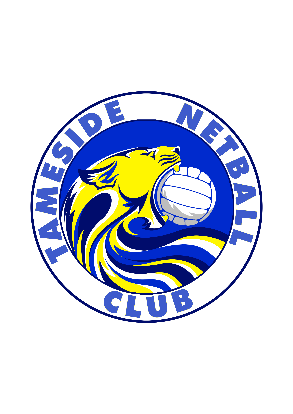 TAMESIDE NETBALL CLUBPRIVACY POLICYTameside is committed to ensuring that personal information is held fairly, lawfully and securely in accordance with data protection laws.  This privacy notice describes how Tameside will process and handle your data when collected to manage your involvement in netball.  This notice applies to you if you are: a player;a coach;a technical official;an umpire; ora volunteer.This privacy notice covers the different elements of personal information we collect from you, what we do with the information, how long we will hold it, what we won’t do with the information, as well as what rights you have. In this privacy notice, whenever you see the words ‘we’, ‘us’ or ‘our’, it refers to Tameside Junior Netball Club.Tameside Netball Club is required to have a Data Protection Lead who has the overall responsibility for data protection compliance for Tameside Netball Club; their contact details can be found on our website at www.tamesidenetballclub.com.PERSONAL INFORMATION WE COLLECT The data we collect about you will be:personal contact details that allow us to contact you directly such as name, title, email addresses, postal addresses and telephone numbers; your membership number; details of next of kin and emergency contacts; date of birth; coaching/officiating qualification and/or history; accreditation/qualification;  records of any courses or sessions attended; records and assessment of any player attendance at training and performance plans; any disciplinary and grievance information; records of telephone conversations, emails and other correspondence with committee / coach; signed  video and/or photographic consent form;signed training and squad agreement form;signed code of conduct for parents/carers /players/coaches /volunteers;signed social media agreement; andregister of attendance at training / match play SPECIAL CATEGORIES OF PERSONAL INFORMATION We may also collect, store and use the following “special categories” of more sensitive personal information regarding you: information about your health, including any medical condition; andInformation about dietary needs. We collect your personal information from you.WHAT WE USE YOUR PERSONAL INFORMATION FOR We collect, store and process the personal data you provide us with to run and manage Tameside Netball Club and league and competition management and administration.  If we would like to use your personal data in any other way, we will present you with relevant information at the point at which one of these additional purposes arises. HOW WE SHARE YOUR PERSONAL INFORMATION  We share personal information with Regional and County Associations to which you register with, become a member of, where you have attended a course within the respective Region or County or where we register with a league that is registered with the respective Region or County: to allow them to properly administer your involvement in Netball and provide information about Netball on a local, regional and national level. Police, law enforcement and security services: to assist with the investigation and prevention of crime and the protection of national security. We do not disclose personal information to anyone else except as set out above. HOW LONG DO WE KEEP PERSONAL INFORMATION FORTameside Netball Club will only retain your personal information (physical and electronic) for as long as you are a member of our club.    It is important to ensure that the personal information we hold about you is accurate and up-to-date, and you should let your coach and/or team manager know if anything changes, for example if you change your phone number or email address.   We do our very best to keep personal information secure wherever we collect personal data. We will take all necessary steps to ensure that information about you / your child is treated securely and protected from unauthorised access and used in accordance with this privacy notice. YOUR RIGHTS IN RELATION TO PERSONAL INFORMATION You have the following rights in relation to your personal information: the right to be informed about how your personal information is being used; the right to access the personal information we hold about you; and the right to request the correction of inaccurate personal information we hold about you; Whilst this privacy notice sets out a general summary of your legal rights in respect of personal information, this is a very complex area of law.  More information about your legal rights can be found on the Information Commissioner’s website at https://ico.org.uk/for-the-public/. To exercise any of the above rights, or if you have any questions relating to your rights, please contact our Data Protection Lead Mr Nick Hill at tamesidedataprotection@yahoo.co.ukIf you are unhappy with the way we are using your personal information you can also complain to the UK Information Commissioner’s Office or your local data protection regulator.CHANGES TO THIS NOTICE We may update this privacy notice from time to time. When we change this notice in a material way, we will update the version date at the bottom of this page. For significant changes to this notice we will try to give you reasonable notice unless we are prevented from doing so.  Where required by law we will seek your consent to changes in the way we use your personal information. CONTACTING US In the event of any query or complaint in connection with the information we hold about you, please email our Data Protection Lead, Nick Hill at tamesidedataprotection@yahoo.com.Signed:Name:Date:Signed:Name:Date: